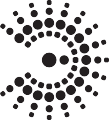 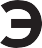 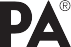 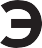 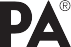 РУКОВОДСТВО ПО ЭКСПЛУАТАЦИИ (ПАСПОРТ)ДАТЧИКИ ДВИЖЕНИЯ ИНФРАКРАСНЫЕMD 03, MD 04, MD 07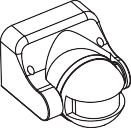 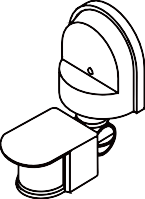 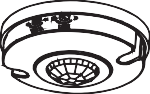 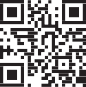 Уважаемый покупатель!Благодарим Вас за покупку продукции под товарным знаком «ЭРА» и доверие к нашей компании!Данный документ распространяется на датчики движения инфракрас- ные MD 03, MD 04, MD 07 и предназначен для руководства по их монтажу, подключению и эксплуатации.! Внимательно изучите данное руководство перед использованием изделия и сохраните его до конца срока эксплуатации.! Информация о видах опасных воздействийИзделие не содержит опасных и вредных для здоровья человека ве- ществ, которые могут выделяться в процессе эксплуатации в течение сро- ка службы изделия при соблюдении правил его эксплуатации.ОБЩИЕ СВЕДЕНИЯДатчики движения инфракрасные торговой марки «Эра» предназначе- ны для автоматического включения нагрузки при появлении движущегося объ- екта в зоне обнаружения датчика с возможностью регулировки времени за- держки отключения, уровня освещенности и радиуса действия (опционально). Продукция соответствует требованиям ТР ТС 004/2011 «О безопасности низ- ковольтного оборудования», ТР ТС 020/2011 «Электромагнитная совмести- мость технических средств».ТЕХНИЧЕСКИЕ ХАРАКТЕРИСТИКИОсновные технические характеристики датчиков движения приве- дены в таблице 1.	Таблица 1.Характеристика* - мощность нагрузки в Ваттах рассчитывается по формуле: P = Pmax·cos ϕ,где Рmax - максимальная мощность нагрузки, ВА;cos ϕ - коэффициент мощности.Диаграммы направленности датчиков в горизонтальной плоско- сти приведены на рисунках 1 и 2. Сплошной областью указана зона дей- ствия датчика при температуре окружающей среды от 0 до +25 °С, пунктир- ной линией – при температуре окружающей среды от +25 до +40 °С.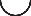 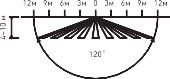 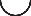 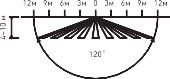 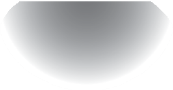 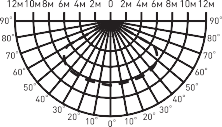 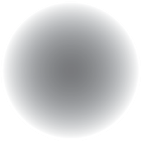 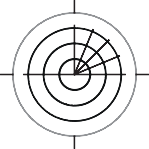 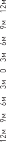 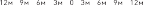 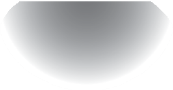 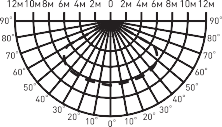 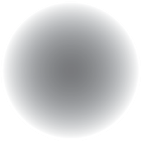 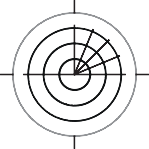 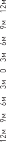 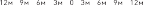 Рисунок 1. MD 03, MD 04	Рисунок 2. MD 07Коммутация подключаемой нагрузки осуществляется встроен- ным электромеханическим реле.Габаритные и установочные размеры датчиков приведены на ри- сунках 3-5.96.5m m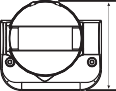 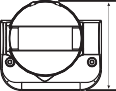 86.5m m	60.5m mРисунок 3. MD 03214mm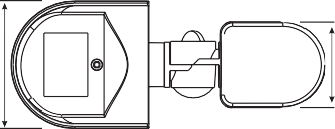 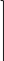 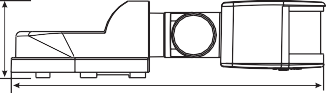 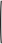 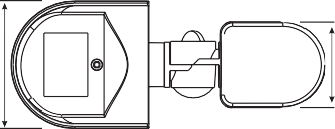 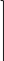 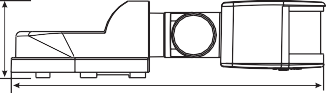 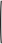 Рисунок 4. MD 04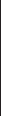 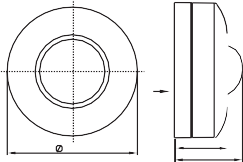 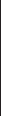 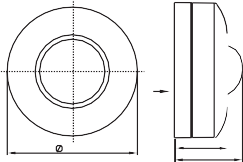 КОМПЛЕКТНОСТЬ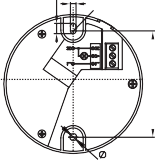 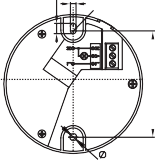 Рисунок 5. MD 07Комплектность поставки приведена в таблице 2.Таблица 2.ТРЕБОВАНИЯ БЕЗОПАСНОСТИЗАПРЕЩАЕТСЯ!    Подключение    датчика    к    неисправ- ной электропроводке.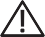 ЗАПРЕЩАЕТСЯ!   Эксплуатация   датчика    с    механически- ми повреждениями.Монтаж/демонтаж и чистку датчика осуществлять только при отклю- ченном электропитании сети.При установке необходимо располагать датчик вдали от химиче- ски активной среды, горючих и легко воспламеняющихся веществ.Эксплуатация датчика должна производиться в соответствии с «Пра- вилами технической эксплуатации электроустановок потребителей».При    обнаружении    неисправности    или    по     истече- нии срока службы датчик утилизировать в соответствие с п. 9 инструкции.МОНТАЖ И ПОДКЛЮЧЕНИЕМонтаж и обслуживание датчика должны осуществляться только ква- лифицированными специалистами.При выборе места установки датчика необходимо учитывать следу- ющие рекомендации:Инфракрасные датчики движения реагируют только на движущие- ся объекты, создающие инфракрасное (тепловое) излучение.Наиболее эффективно датчик реагирует на объект, движущий- ся вдоль зоны действия датчика, а не в направлении к нему, или от него.При выборе места установки датчика следует учитывать факто- ры и объекты, которые могут вызывать ложные срабатывания дат- чика (бытовые климатические и отопительные системы и прибо- ры, близко расположенные приборы с вращающимися лопастями, проезжающие автомобили, ветви деревьев и кустарников в ветре- ную погоду, грозовые электромагнитные помехи).Монтаж датчиков MD 03, MD 04:Снять заднюю крышку клеммной коробки датчика и продеть че- рез резиновые уплотнители крышки проводники питания и нагрузки.Закрепить крышку на опорной поверхности, используя монтаж- ный комплект.Подключить проводники питания и нагрузки к винтовым контак- там клеммной колодки датчика в соответствии со схемой, приве- дённой на рисунке 6.Установить датчик на закрепленную крышку.Включить сетевое питание и настроить параметры датчика (время за- держки, порог освещенности, дальность действия (только для MD 04)).Монтаж датчика MD 07:Повернуть против часовой стрелки и снять защитную крышку датчика.Подключить проводники питания и нагрузки к винтовым зажи- мам клеммной колодки датчика в соответствии со схемой, приве- дённой на рисунке 7.Закрепить датчик на опорной поверхности через монтажные отвер- стия в корпусе, используя монтажный комплект.Включить сетевое питание и настроить параметры датчика (вре- мя задержки, порог освещенности).Установить на датчик защитную крышку, надев ее на корпус и по- вернув по часовой стрелке.Дополнительные способы подключения:Для обеспечения режима постоянного включения нагрузки, в незави- симости от присутствия движущихся объектов в зоне обнаружения дат- чика и уровня освещенности, подключите датчик согласно схеме, приведенной на рисунке 8. Выключатель в такой схеме шунтиру- ет датчик движения, и на нагрузку непрерывно подаётся напряжение.Для расширения зоны обнаружения используйте параллельное под- ключение нескольких датчиков движения согласно схеме, приве- денной на рисунке 9. При таком подключении цепь нагрузки замы- кается при срабатывании любого из датчиков.Для увеличения нагрузочной способности подключите контак- тор КМИ в цепь нагрузки согласно схеме, приведенной на рисунке 10.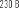 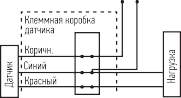 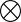 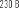 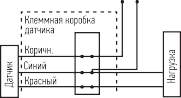 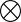 Рисунок 6.	Рисунок 7.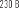 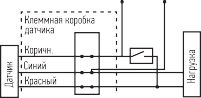 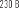 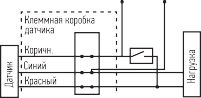 Рисунок 8.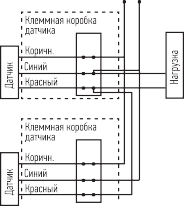 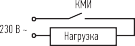 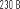 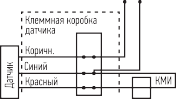 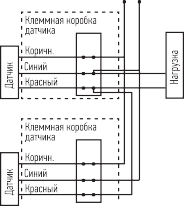 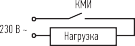 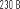 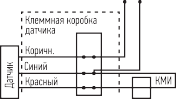 Рисунок 9.	Рисунок 10.Регулировка.Все параметры настроек датчика выбираются опытным путём.Установка времени задержки отключения датчика осуществляет- ся поворотным регулятором TIME. Данный регулятор устанавливает время на- хождения нагрузки во включённом состоянии после срабатывания датчика. Отсчёт времени задержки начинается снова, если датчик срабатывает по- вторно в течение первого отсчёта времени.Установка порога освещённости осуществляется поворотным ре- гулятором LUX. Данный регулятор устанавливает порог срабатывания дат- чика в зависимости от уровня освещенности окружающей среды.Установка радиуса действия датчика осуществляется регулято- ром SENS (только для MD 04). Данный регулятор устанавливает максималь- ную дальность обнаружения движущегося объекта.ОБСЛУЖИВАНИЕДля корректной работы датчика необходима периодическая чист- ка его линзы. Чистку производить мягкой тканью, смоченной в слабом мыль- ном растворе.Прочее обслуживание изделия не требуется.ТРАНСПОРТИРОВКА И ХРАНЕНИЕТранспортировка и хранение изделия должны производиться в упаков- ке изготовителя с соблюдением мер предосторожности от механических по- вреждений и воздействия атмосферных осадков.РЕАЛИЗАЦИЯСпециальные требования к реализации не установлены.УТИЛИЗАЦИЯИзделие необходимо утилизировать согласно требованиям законода- тельства территории реализации.ВОЗМОЖНЫЕ НЕИСПРАВНОСТИ И СПОСОБЫ ИХ УСТРАНЕНИЯВнимание! Все работы связанные, с устранением возможных неисправ- ностей изделия, должны осуществляться при отключенном питании сети!Перечень возможных неисправностей и способы их устранения приве- дены в таблице 3.Таблица 3.Если эти способы не помогли, для устранения неисправности обрати- тесь за помощью к квалифицированным специалистам.СВЕДЕНИЯ ОБ ИЗДЕЛИИСведения об изделии приведены в таблице 4.Таблица 4.ГАРАНТИЙНЫЕ ОБЯЗАТЕЛЬСТВАГарантийный срок эксплуатации составляет 12 месяцев со дня прода- жи, при соблюдении условий эксплуатации, изложенных в данном руководстве.Продукция не подлежит гарантийному обслуживанию в случае:наличия механических повреждений или следов вскрытия корпуса;нарушения условий эксплуатации, изложенных в данном руководстве.Замена вышедшей из строя электротехнической продукции осущест- вляется в точке продажи при наличии кассового чека и корректно заполнен- ного гарантийного талона: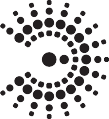 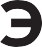 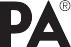 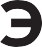 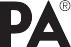 www.eraworld.ruДатчик движения, шт.1Руководство по эксплуатации (Паспорт), экз.1Монтажный комплект1Упаковка, комплект1Датчик не срабатываетубедитесь в наличии электропитания в сетипроверьте правильность и исправность электрическо- го монтажа датчика и подключенной к нему нагрузкиДатчик   не   отключает-ся или самопроизволь- но срабатываетубедитесь, что в зоне действия датчика отсутству-ют постоянно движущиеся объекты или другие фак- торы, создающие помехи, указанные в п. 5.2.Снизилась зона обнару-жения датчикаВыполните чистку датчика согласно п. 6.1.Наименование изделия:Датчик движения инфракрасныйТип изделияПрибор электрической коммутацииМодель изделияMD 03, MD 04, MD 07Товарный знак«ЭРА»Страна изготовительКитайНаименование изготовителяАТЛ Бизнес (Шэньчэнь) КО., ЛТДАдрес изготовителяКНР, 518054, Шэньчжэнь, Наньшань Дистрикт, Чу- анъе стрит, Нос Баоличэн Билдинг, рум 901Информация  для   связи с изготовителемatl_company@163.comИмпортер:Информация об импортере указана на этикетке, распо- ложенной на индивидуальной упаковке.Соответствие норматив- ным документамИзделие соответствует требованиямТР ТС 004/2011 «О безопасности низковольтно- го оборудования»,ТР ТС 020/2011 "Электромагнитная совместимость тех- нических средств"Дата изготовления:Указана на упаковкеМесто продажиДата продажиШтамп магазина и подпись продавца